Средства бюджета города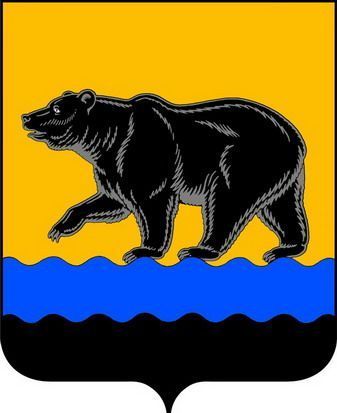 АДМИНИСТРАЦИЯ ГОРОДА НЕФТЕЮГАНСКА РАСПОРЯЖЕНИЕ29.01.2019 						   	№ 14-рг.НефтеюганскО внесении изменения в распоряжение администрации города Нефтеюганска от 06.04.2018 № 97-р «Об утверждении состава единой межотраслевой комиссии по осуществлению закупок для обеспечения муниципальных нужд»В соответствии с Федеральным законом от 05.04.2013 № 44-ФЗ                          «О контрактной системе в сфере закупок товаров, работ и услуг для обеспечения государственных и муниципальных нужд», Уставом города Нефтеюганска, распоряжением администрации города Нефтеюганска от 18.01.2019 № 10-р «Об утверждении Положения о единой межотраслевой комиссии по осуществлению закупок для обеспечения муниципальных нужд», с учетом представлений муниципальных заказчиков:1.Внести изменение в распоряжение администрации города Нефтеюганска от 06.04.2018 № 97-р «Об утверждении состава единой межотраслевой комиссии по осуществлению закупок для обеспечения муниципальных нужд» (с изменениями, внесенными распоряжениями администрации города Нефтеюганска от 19.04.2018 № 119-р, от 24.04.2018                  № 124-р, от 09.06.2018 № 167-р, от 25.06.2018 № 178-р, от 10.08.2018 № 225-р, от 29.08.2018 № 244-р, от 14.09.2018 № 261-р, от 05.10.2018 № 280-р,                          от 22.10.2018 № 299-р), а именно: приложение к распоряжению изложить согласно приложению к настоящему распоряжению. 2.Департаменту по делам администрации города (Нечаева С.И.) разместить распоряжение на официальном сайте органов местного самоуправления города Нефтеюганска в сети Интернет.Исполняющий обязанности главы города Нефтеюганска 	                                                              А.В.ПастуховПриложение к распоряжению администрации города								от 29.01.2019 № 14-рСоставединой межотраслевой комиссии по осуществлению закупок для обеспечения муниципальных нуждСогласованиепроекта распоряжения администрации города«О внесении изменения в распоряжение администрации города Нефтеюганска от 06.04.2018 № 97-р «Об утверждении состава единой межотраслевой комиссии по осуществлению закупок для обеспечения муниципальных нужд»1.Визы:2.Проект разработан: начальником отдела организации и размещения муниципальных закупок департамента экономического развития администрации города Нефтеюганска Г.Н.Слободой.Тел.: 23 84 37.3.Примечание (замечания):4.Рассылка:Департамент экономического развитияИАО ДДА.№п/пОсновной составРезервный составПримечание12341.ПредседательПредседательПредседатель1.1Прокопович Павел Александрович, заместитель главы города Нефтеюганскапри осуществлении закупок для обеспечения муниципальных нужд города   2.Заместитель председателяЗаместитель председателяЗаместитель председателя2.1Григорьева Светлана Александровна, директор департамента экономического развития администрации города Нефтеюганска при осуществлении закупок для обеспечения муниципальных нужд города 3.Член комиссии от юридическо-правового управления администрации города НефтеюганскаЧлен комиссии от юридическо-правового управления администрации города НефтеюганскаЧлен комиссии от юридическо-правового управления администрации города Нефтеюганска3.1Болдырева Ольга Александровна, начальник договорного отдела юридическо-правового управления администрации города НефтеюганскаРусакова Светлана Викторовна, главный специалист договорного отдела юридическо-правового управления администрации города Нефтеюганскапри осуществлении закупок для обеспечения муниципальных нужд города 4.Член комиссии от департамента экономического развития администрации города НефтеюганскаЧлен комиссии от департамента экономического развития администрации города НефтеюганскаЧлен комиссии от департамента экономического развития администрации города Нефтеюганска4.1Невердас Дарья Юрьевна, заместитель директора департамента экономического развития Колесник Татьяна Фёдоровна, начальник отдела формирования и мониторинга муниципальных закупок департамента при осуществлении закупок для обеспечения муниципальных нужд города1234администрации города Нефтеюганскаэкономического развития администрации города Нефтеюганска5.Член комиссии от заказчикаЧлен комиссии от заказчикаЧлен комиссии от заказчика5.1Гладких Татьяна Сергеевна, начальник организационно-правового отдела аппарата Думы города НефтеюганскаБарышникова Наталья Анатольевна, начальник отдела учета и отчетности-главный бухгалтер аппарата Думы города Нефтеюганскапри осуществлении закупок для обеспечения муниципальных нужд Думы города Нефтеюганска5.2Лопарев Дмитрий Александрович, заместитель директора департамента жилищно-коммунального хозяйства администрации города Нефтеюганска Сахаров Алексей Николаевич, заместитель директора департамента жилищно-коммунального хозяйства администрации города Нефтеюганскапри осуществлении закупок для обеспечения муниципальных нужд департамента жилищно-коммунального хозяйства администрации города и подведомственных ему заказчиков5.3Куликовская Елена Шотовна, исполняющий обязанности директора департамента градостроительства и земельных отношений администрации города Нефтеюганска Парфенов Евгений Иванович,начальник отдела подготовки конкурсной документации департамента градостроительства и земельных отношений администрации города Нефтеюганскапри осуществлении закупок для обеспечения муниципальных нужд департамента градостроительства и земельных отношений администрации города и подведомственных ему заказчиков5.4Щегульная Людмила Ивановна, директор департамента финансов администрации города НефтеюганскаШагиева Зульфия Шайхрахмановна, заместитель директора департамента финансов администрации города Нефтеюганскапри осуществлении закупок для обеспечения муниципальных нужд департамента финансов администрации города5.5Рихерт Юлия Юрьевна, начальник отдела закупок департамента муниципального имущества Мага Андрей Васильевич, директор департамента муниципального имущества при осуществлении закупок для обеспечения муниципальных нужд департамента 1234администрации города Нефтеюганскаадминистрации города Нефтеюганска, Иванова Елена Витальевна, заместитель директора департамента муниципального имущества администрации города Нефтеюганскамуниципального имущества администрации города5.6Нечаева Светлана Ивановна, директор департамента по делам администрации города НефтеюганскаБелякова Светлана Викторовна, заместитель директора департамента по делам администрации города Нефтеюганскапри осуществлении закупок для обеспечения муниципальных нужд администрации города 5.7Ташкевич Людмила Юрьевна, председатель комитета культуры и туризма администрации города НефтеюганскаПоливенко Наталья Николаевна, заместитель председателя комитета культуры и туризма администрации города Нефтеюганскапри осуществлении закупок для обеспечения муниципальных нужд комитета культуры и туризма администрации города и подведомственных им заказчиков5.8Тычина Анатолий Сергеевич, председатель комитета физической культуры и спорта администрации города НефтеюганскаФиногенов Константин Анатольевич,заместитель председателя комитета физической культуры и спорта администрации города Нефтеюганскапри осуществлении закупок для обеспечения муниципальных нужд комитета физической культуры и спорта администрации города и подведомственных ему заказчиков5.9Гончарова Ольга Петровна, специалист-эксперт отдела устройства несовершеннолетних, нуждающихся в установлении над ними опеки и попечительства управления опеки и попечительства администрации городаНикольская Алена Вячеславовна, начальник управления опеки и попечительства администрации города Нефтеюганскапри осуществлении закупок для обеспечения муниципальных нужд управления опеки и попечительства администрации города1234Нефтеюганска5.10Лямова Татьяна Викторовна, исполняющий обязанности директора департамента образования и молодёжной политики администрации города НефтеюганскаМичурина Надежда Юрьевна, заместитель директора департамента образования и молодёжной политики администрации города Нефтеюганскапри осуществлении закупок для обеспечения муниципальных нужд департамента  образования и молодёжной политики администрации города и подведомственных ему заказчиков5.11Прокофьев Виталий Владимирович, директор Нефтеюганского городского муниципального казённого учреждения коммунального хозяйства «Служба единого заказчика» Богданова Тамила Витальевна, заместитель директора Нефтеюганского городского муниципального казённого учреждения коммунального хозяйства «Служба единого заказчика»,Юдина Ксения Анатольевна, начальник юридическо-правового отдела Нефтеюганского городского муниципального казённого учреждения коммунального хозяйства «Служба единого заказчика»при осуществлении закупок для обеспечения муниципальных нужд Нефтеюганского городского муниципального казённого учреждения коммунального хозяйства «Служба единого заказчика» 5.12Морозов Анатолий Николаевич, начальник муниципального казённого учреждения «Единая дежурно-диспетчерская служба»Гуцуляк Александр Иванович, заместитель начальника муниципального казённого учреждения «Единая дежурно-диспетчерская служба»,Ефремушкина Татьяна Алексеевна, юрисконсульт муниципального казённого учреждения при осуществлении закупок для обеспечения муниципальных нужд муниципального казённого учреждения «Единая дежурно-диспетчерская служба»1234«Единая дежурно-диспетчерская служба»5.13Егоров Андрей Викторович, директор муниципального казенного учреждения «Управление капитального строительства» Шапошникова Елена Михайловна, заместитель начальника ОПРиКД муниципального казенного учреждения «Управление капитального строительства» при осуществлении закупок для обеспечения муниципальных нужд муниципального казенного учреждения «Управление капитального строительства» 5.14Гуженко Нина Викторовна, директор муниципального казённого учреждения «Управление учёта и отчетности образовательных учреждений»Суворова Ирина Петровна, заместитель директора муниципального казённого учреждения «Управление учёта и отчетности образовательных учреждений»при осуществлении закупок для обеспечения муниципальных нужд муниципального казённого учреждения «Управление учёта и отчетности образовательных учреждений»5.15Заремба Юлия Ивановна, директор муниципального бюджетного учреждения дополнительного образования «Детская музыкальная школа имени В.В.Андреева»Хайбрахманова Луиза Челямитдиновна, юрисконсульт муниципального бюджетного учреждения дополнительного образования «Детская музыкальная школа имени В.В.Андреева»,Сафронова Лариса Валентиновна, заместитель директора по АХР муниципального бюджетного учреждения дополнительного образования «Детская музыкальная школа имени В.В.Андреева»при осуществлении закупок для обеспечения муниципальных нужд муниципального бюджетного образовательного учреждения дополнительного образования «Детская музыкальная школа имени В.В.Андреева»5.16Любимова Наталья Николаевна, директор муниципального бюджетного Федотова Наталья Вениаминовна, заместитель директора муниципального при осуществлении закупок для обеспечения муниципальных нужд 1234учреждения дополнительного образования «Детская школа искусств»бюджетного учреждения дополнительного образования «Детская школа искусств»муниципального бюджетного образовательного учреждения дополнительного образования детей «Детская школа искусств»5.17Беляковцева Юлия Александровна, заместитель директора муниципального бюджетного учреждения культуры Театр кукол «Волшебная флейта»Мавлютов Марат Ильдусович, юрисконсульт муниципального бюджетного учреждения культуры Театр кукол «Волшебная флейта»,Гайнетдинова Гузель Рафаэловна, бухгалтер муниципального бюджетного учреждения культуры Театр кукол «Волшебная флейта»при осуществлении закупок для обеспечения муниципальных нужд муниципального бюджетного учреждения культуры Театр кукол «Волшебная флейта»5.18Белоконь Андрей Александрович, директор муниципального бюджетного учреждения культуры «Центр национальных культур»Васюкова Гульнара Ринатовна, юрисконсульт муниципального бюджетного учреждения культуры «Центр национальных культур»,Фархшатова Эльвира Габдулхаковна, заместитель директора муниципального бюджетного учреждения культуры «Центр национальных культур»при осуществлении закупок для обеспечения муниципальных нужд муниципального бюджетного учреждения культуры «Центр национальных культур»5.19Низамов Фаниль Минихазиевич, инженер муниципального бюджетного учреждения культуры «Культурно- досуговый комплекс»Байменова Наталья Бахатовна, юрисконсульт муниципального бюджетного учреждения культуры «Культурно- досуговый комплекс», Витовская Людмила при осуществлении закупок для обеспечения муниципальных нужд муниципального бюджетного учреждения культуры «Культурно-досуговый 1234Леонидовна, начальник отдела материально-технического стола муниципального бюджетного учреждения культуры «Культурно- досуговый комплекс»комплекс»5.20Паталахов Дмитрий Александрович, заместитель директора муниципального бюджетного учреждения культуры «Городская библиотека»Николаева Олеся Валерьевна, юрисконсульт муниципального бюджетного учреждения культуры «Городская библиотека»при осуществлении закупок для обеспечения муниципальных нужд муниципального бюджетного учреждения культуры «Городская библиотека»5.21Якимова Алена Евгеньевна, контрактный управляющий муниципального бюджетного учреждения дополнительного образования детей «Специализированная детско-юношеская спортивная школа олимпийского резерва по дзюдо»Деменева Лилия Борисовна, заместитель директора по административно- хозяйственной части муниципального бюджетного учреждения дополнительного образования детей «Специализированная детско-юношеская спортивная школа олимпийского резерва по дзюдо»при осуществлении закупок для обеспечения муниципальных нужд муниципального бюджетного учреждения дополнительного образования детей «Специализированная детско-юношеская спортивная школа олимпийского резерва по дзюдо»5.22Козловский Лев Сергеевич, специалист по закупкам муниципального бюджетного учреждения центр физической культуры и спорта «Жемчужина Югры»Гусейнова Рамзия Камаледдин кызы, старший специалист по закупкам муниципального бюджетного учреждения центр физической культуры и спорта «Жемчужина Югры»при осуществлении закупок для обеспечения муниципальных нужд муниципального бюджетного учреждения центр физической культуры и спорта «Жемчужина Югры»5.23Молодых Зульфия Равильевна, контрактный Ложенкова Наталья Александровна, главный бухгалтер при осуществлении закупок для обеспечения 1234управляющий муниципального бюджетного учреждения дополнительного образования «Специализированная детско-юношеская спортивная школа олимпийского резерва по биатлону»муниципального бюджетного учреждения дополнительного образования «Специализированная детско-юношеская спортивная школа олимпийского резерва по биатлону»муниципальных нужд муниципального бюджетного учреждения дополнительного образования «Специализированная детско-юношеская спортивная школа олимпийского резерва по биатлону»5.24Антонова Юлия Сергеевна, юрисконсульт муниципального бюджетного учреждения дополнительного образования «Специализированная детско-юношеская спортивная школа олимпийского резерва «Спартак»Белецкая Наталия Геннадьевна, главный экономист муниципального бюджетного учреждения дополнительного образования «Специализированная детско-юношеская спортивная школа олимпийского резерва «Спартак»при осуществлении закупок для обеспечения муниципальных нужд муниципального бюджетного учреждения дополнительного образования «Специализированная детско-юношеская спортивная школа олимпийского резерва «Спартак»5.25Смирнова Анастасия Михайловна, юрисконсульт муниципального бюджетного учреждения физической культуры и спорта «Юганск-Мастер имени С.А.Жилина»Кузин Валерий Юрьевич, директор муниципального бюджетного учреждения физической культуры и спорта «Юганск-Мастер имени С.А.Жилина»при осуществлении закупок для обеспечения муниципальных нужд муниципального бюджетного учреждения                      физической культуры и спорта «Юганск-Мастер имени                    С.А.Жилина»5.26Славинская Ираида Викторовна, директор муниципального бюджетного общеобразовательного учреждения «Средняя общеобразовательная Нагорных Анжелла Рустемовна, заместитель директора муниципального бюджетного общеобразовательного учреждения «Средняя при осуществлении закупок для обеспечения муниципальных нужд муниципального бюджетного общеобразовательного1234школа № 1»общеобразовательная школа № 1»учреждения «Средняя общеобразовательная школа № 1»5.27Линник Инна Алексеевна, директор муниципального бюджетного общеобразовательного учреждения«Средняя общеобразовательная школа № 2 имени Исаевой Антонины Ивановны»Лайпанова Елена Александровна, заместитель директора по учебно-воспитательной работе муниципального бюджетного общеобразовательного учреждения «Средняя общеобразовательная школа № 2 имени Исаевой Антонины Ивановны»при осуществлении закупок для обеспечения муниципальных нужд муниципального бюджетного общеобразовательного учреждения «Средняя общеобразовательная школа № 2 имени Исаевой Антонины Ивановны»5.28Скокова Анастасия Алексеевна, директор муниципального бюджетного общеобразовательного учреждения «Средняя общеобразовательная школа № 3»Быбина Лариса Николаевна, заместитель директора по административно-хозяйственной работе муниципального бюджетного общеобразовательного учреждения «Средняя общеобразовательная школа № 3» при осуществлении закупок для обеспечения муниципальных нужд муниципального бюджетного общеобразовательного учреждения «Средняя общеобразовательная школа № 3»5.29Степкина Людмила Ивановна, директор муниципального бюджетного общеобразовательного учреждения «Средняя общеобразовательная кадетская школа № 4»Анисимова Марина Васильевна, заместитель директора муниципального бюджетного общеобразовательного учреждения «Средняя общеобразовательная кадетская школа № 4»при осуществлении закупок для обеспечения муниципальных нужд муниципального бюджетного общеобразовательного учреждения «Средняя общеобразовательная кадетская школа № 4»12345.30Осколкова Наталья Валерьевна, заместитель директора по общим вопросам муниципального бюджетного общеобразовательного учреждения «Средняя общеобразовательная школа № 5 «Многопрофильная»Сильверстова Лариса Вениаминовна, заведующий библиотекой муниципального бюджетного общеобразовательного учреждения «Средняя общеобразовательная школа № 5 «Многопрофильная»при осуществлении закупок для обеспечения муниципальных нужд муниципального бюджетного общеобразовательного учреждения «Средняя общеобразовательная школа № 5 «Многопрофильная»5.31Корнюшенкова Лилия Александровна, заместитель директора по административно- хозяйственной работе муниципального бюджетного общеобразовательного учреждения «Средняя общеобразовательная школа № 6»Барматина Татьяна Николаевна, директор муниципального бюджетного общеобразовательного учреждения «Средняя общеобразовательная школа № 6»при осуществлении закупок для обеспечения муниципальных нужд муниципального бюджетного общеобразовательного учреждения «Средняя общеобразовательная школа № 6»5.32Суровцова Елена Ивановна, директор муниципального бюджетного общеобразовательного учреждения «Средняя общеобразовательная школа № 7»Вырученко Татьяна Ивановна, заместитель директора по административно-хозяйственной работе муниципального бюджетного общеобразовательного учреждения «Средняя общеобразовательная школа № 7»при осуществлении закупок для обеспечения муниципальных нужд муниципального бюджетного общеобразовательного учреждения «Средняя общеобразовательная школа № 7»5.33Чуркина Ольга Анатольевна, заместитель директора по общим вопросам муниципального бюджетного общеобразовательного учреждения «Средняя общеобразовательная школа № 8»Рубцова Елена Николаевна, директор муниципального бюджетного общеобразовательного учреждения «Средняя общеобразовательная школа № 8», Паршкина Валентина Николаевна, заместитель директора при осуществлении закупок для обеспечения муниципальных нужд муниципального бюджетного общеобразовательного учреждения «Средняя общеобразовательная школа № 8»1234по учебно-воспитательной работе муниципального бюджетного общеобразовательного учреждения «Средняя общеобразовательная школа № 8»5.34Дугужева Фатимат Султановна, заместитель директора муниципального бюджетного общеобразовательного учреждения «Средняя общеобразовательная школа № 9»Кнайдровская Татьяна Борисовна, заместитель директора муниципального бюджетного общеобразовательного учреждения «Средняя общеобразовательная школа № 9»при осуществлении закупок для обеспечения муниципальных нужд муниципального бюджетного общеобразовательного учреждения «Средняя общеобразовательная школа № 9»5.35Краснов Федор Юрьевич, директор муниципального бюджетного общеобразовательного учреждения «Средняя общеобразовательная школа с углубленным изучением отдельных предметов № 10»Акатова Наталия Николаевна, заместитель директора по административно-хозяйственной работе муниципального бюджетного общеобразовательного учреждения «Средняя общеобразовательная школа с углубленным изучением отдельных предметов № 10»при осуществлении закупок для обеспечения муниципальных нужд муниципального бюджетного общеобразовательного учреждения «Средняя общеобразовательная школа с углубленным изучением отдельных предметов № 10»5.36Рудзинский Юрий Иосифович, директор муниципального бюджетного общеобразовательного учреждения «Средняя общеобразовательная школа № 13»Харисова Зиля Минулловна, заместитель директора по административно-хозяйственной работе муниципального бюджетного общеобразовательного учреждения «Средняя общеобразовательная школа № 13»при осуществлении закупок для обеспечения муниципальных нужд муниципального бюджетного общеобразовательного учреждения «Средняя общеобразовательная школа № 13»12345.37Фахрутдинова Альбина Гаптулгалимовна, директор муниципального бюджетного общеобразовательного учреждения «Средняя общеобразовательная школа № 14»Донская Ольга Демьяновна, заместитель директора по учебно-воспитательной работе муниципального бюджетного общеобразовательного учреждения «Средняя общеобразовательная школа № 14»при осуществлении закупок для обеспечения муниципальных нужд муниципального бюджетного общеобразовательного учреждения «Средняя общеобразовательная школа № 14»5.38Лукьянчикова Татьяна Ивановна, директор муниципального бюджетного общеобразовательного учреждения «Лицей № 1»Якименко Юлия Васильевна, юрисконсульт муниципального бюджетного общеобразовательного учреждения «Лицей № 1»при осуществлении закупок для обеспечения муниципальных нужд муниципального бюджетного общеобразовательного учреждения «Лицей № 1»5.39Федив Лариса Павловна, юрисконсульт муниципального бюджетного общеобразовательного учреждения «Начальная школа № 15»Лактина Татьяна Валентиновна, директор муниципального бюджетного общеобразовательного учреждения «Начальная школа № 15»при осуществлении закупок для обеспечения муниципальных нужд муниципального бюджетного общеобразовательного учреждения «Начальная школа № 15»5.40Кривошеева Надежда Николаевна, заместитель директора по учебно-воспитательной работе муниципального бюджетного общеобразовательного учреждения «Школа развития № 24»Почуева Людмила Ивановна, заместитель директора по административно-хозяйственной работе муниципального бюджетного общеобразовательного учреждения «Школа развития № 24»при осуществлении закупок для обеспечения муниципальных нужд муниципального бюджетного общеобразовательного учреждения «Школа развития № 24»5.41Саитова Юлия Владимировна, заведующий муниципальным Иванченко Мария Владимировна, заместитель заведующего по при осуществлении закупок для обеспечения муниципальных нужд 1234бюджетным дошкольным образовательным учреждением «Детский сад  № 1 «Рябинка»административно-хозяйственной работе муниципального бюджетного дошкольного образовательного учреждения «Детский сад  № 1 «Рябинка»муниципального бюджетного дошкольного образовательного учреждения «Детский сад  № 1 «Рябинка»5.42Крестоношина Наталья Александровна, заведующий муниципальным бюджетным дошкольным образовательным учреждением «Детский сад № 2 «Колосок»Мокрушина Татьяна Леонидовна, заместитель заведующего по административно-хозяйственной работе муниципальным бюджетным дошкольным образовательным учреждением «Детский сад № 2 «Колосок»при осуществлении закупок для обеспечения муниципальных нужд муниципального бюджетного дошкольного образовательного учреждения «Детский сад № 2 «Колосок»5.43Микольян Любовь Ивановна, заместитель заведующего по административно-хозяйственной деятельности муниципальным бюджетным дошкольным образовательным учреждением «Детский сад № 5 «Ивушка»Макаркина Галина Александровна, заведующий муниципальным бюджетным дошкольным образовательным учреждением «Детский сад № 5 «Ивушка»при осуществлении закупок для обеспечения муниципальных нужд муниципального бюджетного дошкольного образовательного учреждения «Детский сад № 5 «Ивушка»5.44Курмачева Ирина Анатольевна, заведующий муниципальным бюджетным дошкольным образовательным учреждением «Детский сад № 10 «Гусельки»Габрова Елена Васильевна, заместитель заведующего по воспитательной и методической работе муниципального бюджетного дошкольного образовательного учреждения «Детский сад № 10 «Гусельки»при осуществлении закупок для обеспечения муниципальных нужд муниципального бюджетного дошкольного образовательного учреждения «Детский сад № 10 «Гусельки»12345.45Боченкова Наталья Петровна, заведующий муниципальным бюджетным дошкольным образовательным учреждением «Детский сад  № 13 «Чебурашка»Кинзибулатова Елена Владимировна, заместитель заведующего по административно-хозяйственной работе муниципального бюджетного дошкольного образовательного учреждения «Детский сад  № 13 «Чебурашка»при осуществлении закупок для обеспечения муниципальных нужд муниципального бюджетного дошкольного образовательного учреждения «Детский сад  № 13 «Чебурашка» 5.46Хамидуллина Елена Васильевна, заведующий муниципальным бюджетным дошкольным образовательным учреждением «Детский сад  № 14 «Умка»Бессонова Маргарита Олеговна, заместитель заведующего муниципальным бюджетным дошкольным образовательным учреждением «Детский сад  № 14 «Умка»при осуществлении закупок для обеспечения муниципальных нужд муниципального бюджетного дошкольного образовательного учреждения «Детский сад  № 14 «Умка»5.47Маркова Оксана Васильевна, заведующий муниципальным бюджетным дошкольным образовательным учреждением «Детский сад  № 16 «Золотая рыбка» Мавлюкаева Айгюль Аминовна, юрисконсульт муниципальным бюджетным дошкольным образовательным учреждением «Детский сад  № 16 «Золотая рыбка»при осуществлении закупок для обеспечения муниципальных нужд муниципального бюджетного дошкольного образовательного учреждения «Детский сад  № 16 «Золотая рыбка»5.48Бухтиярова Татьяна Ивановна, заведующий муниципальным бюджетным дошкольным образовательным учреждением «Детский сад № 17 «Сказка»Ястремская Ульяна Николаевна, заместитель заведующего по административно-хозяйственной работе муниципального бюджетного дошкольного образовательного учреждения «Детский при осуществлении закупок для обеспечения муниципальных нужд муниципального бюджетного дошкольного образовательного учреждения «Детский сад № 17 «Сказка»1234сад № 17 «Сказка»5.49Муртазина Гузаль Рафисовна, заведующий муниципальным бюджетным дошкольным образовательным учреждением «Детский сад № 18 «Журавлик»Туголукова Виктория Юрьевна, заместитель заведующего по общим вопросам муниципальным бюджетным дошкольным образовательным учреждением «Детский сад № 18 «Журавлик»при осуществлении закупок для обеспечения муниципальных нужд муниципального бюджетного дошкольного образовательного учреждения «Детский            сад № 18 «Журавлик»5.50Вольман Наталья Николаевна, заведующий муниципальным бюджетным дошкольным образовательным учреждением «Детский сад № 25 «Ромашка»Муковнина Татьяна Анатольевна, заместитель заведующего муниципальным бюджетным дошкольным образовательным учреждением «Детский сад № 25 «Ромашка»при осуществлении закупок для обеспечения муниципальных нужд муниципального бюджетного дошкольного образовательного учреждения «Детский сад № 25 «Ромашка»5.51Шейфер-Грушко Ирина Анатольевна, директор муниципального бюджетного учреждения дополнительного образования «Центр дополнительного образования «Поиск»Хафизова Ярослава Игоревна, юрисконсульт (по совместительству) муниципального бюджетного учреждения дополнительного образования «Центр дополнительного образования «Поиск»,Григорьева Елена Валериевна, заместитель директора по УВР муниципального бюджетного учреждения дополнительного образования «Центр дополнительного образования «Поиск»при осуществлении закупок для обеспечения муниципальных нужд муниципального бюджетного дополнительного образования «Центр дополнительного образования «Поиск»12345.52Хоммик Татьяна Викторовна, заместитель директора муниципального бюджетного учреждения дополнительного образования «Дом детского творчества»Батюкова Ольга Станиславовна, директор муниципального бюджетного учреждения дополнительного образования «Дом детского творчества»при осуществлении закупок для обеспечения муниципальных нужд муниципального бюджетного учреждения дополнительного образования «Дом детского творчества»6.Секретарь комиссии (без права голоса)Секретарь комиссии (без права голоса)Секретарь комиссии (без права голоса)6.1Слобода Галина Николаевна, начальник отдела организации и размещения муниципальных закупок департамента экономического развития администрации города НефтеюганскаСущик Елена Германовна, главный специалист отдела организации и размещения муниципальных закупок департамента экономического развития администрации города Нефтеюганскапри осуществлении закупок для обеспечения муниципальных нужд города Заместитель главы городаП.А.ПрокоповичДиректор департамента по делам администрацииС.И.НечаеваДиректор департамента экономического развитияС.А.ГригорьеваНачальник юридическо- правового управленияИ.Н.Иванчикова